Рекомендации по закаливанию для ослабленных детей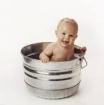    Одно из удивительных свойств организма - способность отвечать защитными реакциями на изменяющиеся условия окружающей среды и, в частности, на колебания температуры, формируется постепенно и в дошкольном возрасте оно еще очень несовершенно и нуждается в постоянной тренировке.    Под закаливанием следует понимать использование естественных сил природы (воздуха, воды, солнца) для повышения устойчивости организма к простудным заболеваниям. Весь повседневный быт ребенка надо строить так, чтобы он не изнеживался, а закалялся. Первым требованием является обеспечение чистого, свежего воздуха в помещении и правильное сочетание температуры воздуха и одежды ребенка.Однако пользу закаливающие процедуры принесут при соблюдении следующих правил:-  предварительно посоветуйтесь с участковым педиатром, который знает Вашего ребенка и может дать рекомендации при выборе методов закаливания с учетом состояния его здоровья;-  постепенно увеличивайте силу закаливающего фактора (воздуха, воды, солнца);-  закаливание проводите систематически, поскольку даже при небольших перерывах (10 дней) полностью исчезает достигнутый эффект;-  добивайтесь положительного эмоционального отношения ребенка к закаливающим процедурам.     Закаливание воздухом- это не только специальные процедуры, но и ежедневная влажная уборка, и многократное проветривание помещения, поддерживание в нем оптимальной температуры воздуха + 20 °С; во время гимнастики и подвижных игр она может быть ниже +16 °С.     Ребенок должен ежедневно гулять.Даже в ненастную погоду и зимой быть на воздухе не менее 3,5-4 часов.К специальным закаливающим процедурам относятся общие воздушные ванны, их начинают при температуре воздуха 22 °С продолжительностью 3-5 минут с последующим снижением температуры до 18 °С и увеличением продолжительности до 10-15 мин. При этом постепенно облегчается одежда ребенка: вначале обнажают руки (заменяют рубашку с рукавами майкой, затем снимают майку, оставляя малыша в одних трусиках).     Закаливание свежим воздухом полезно всем детям, но особенно важно, если ребенок ослаблен. В то же время известно, что многие родители ошибочно считают необходимым всячески оберегать от «дуновения воздуха» слабого, часто болеющего ребенка. Нередко забота о нем сводится к тому, что его как можно теплее одевают, кутают. В такой одежде ребенку жарко, она затрудняет его движения, в результате - очередная простуда.     Свежий воздух - замечательное средство закаливания детского организма!     Закаливание водой оказывает более сильное воздействие. Поэтому начинать его желательно после короткого курса закаливания воздухом. Водные процедуры делятся на местные и общие. Наиболее доступная местная водная процедура - обливание ног. Из ковша или лейки быстро обливают нижнюю половину голеней и стопы. Первоначальная температура воды - 30 °С. Постепенно снижая ее через 1-2 дня на 2 °С, доводят до 16-14 °С. Сразу же после процедуры ноги ребенка насухо вытирают жестким полотенцем.     Закаливающий эффект усиливается, если применять контрастное обливание стоп. Одно из важнейших правил закаливания - постепенность, переход от процедур, оказывающих менее сильное воздействие, к более сильным, от местных к общим. Поэтому, прежде чем начать такие процедуры, как обтирание тела, обливание, необходимо приучить ребенка ходить дома не в колготках, а в носках, после этого - босиком.     Общие закаливающие водные процедуры проводятся при температуре воздуха не ниже 23 °С. Начинать надо с обтирания тела мягкой варежкой, смоченной водой. Вначале, слегка массируя, обтирают руки и ноги от пальцев вверх (по ходу движения лимфы и крови), затем грудь, живот, спину - обязательно в такой последовательности. Начальная температура воды 34-35 °С через 3-4 дня снижается на 2 °С и доводится до 22 °С. Для ослабленных детей начальная и конечная температура должна быть на 2-4 °С выше, а темп ее снижения более медленный. Обтирание делают в течение 2 месяцев (для получения эффекта тренировки), а затем переходят к более сильной процедуре - к обливанию.     Если Ваш ребенок заболел, обязательно обратитесь к врачу и, если он сочтет возможным, не отменяйте закаливающие процедуры, лишь несколько повысьте температуру воды (на 2-3 °С по сравнению с той, которая была до заболевания).     Научите ребенка систематически полоскать рот и горло водой комнатной температуры. Это способствует закаливанию носоглотки, предупреждает разрастание миндалин и аденоидов. Кроме того, полоскание оказывает массирующее действие на слизистую оболочку полости рта, миндалин и задней стенки глотки. На каждое полоскание необходимо примерно 1/3 стакана воды.     Закаливание солнечными лучами возможно только после «зимней» подготовки организма ребенка воздушными ваннами и водными процедурами, поскольку солнце действует гораздо сильнее, чем воздух и вода. В летние месяцы в средней полосе нашей страны лучшее время для пребывания детей под лучами солнца - с 10 до 12 часов. Начинать солнечную ванну можно не ранее, чем через 1,5 часа после еды и заканчивать не позднее, чем за 30 минут до еды. Это обосновано тем, что высокая температура угнетает выделение пищеварительных соков.     Закаливающее действие солнца можно постепенно увеличивать, меняя одежду ребенка: вначале на него надевают рубашку с короткими рукавами, снимают колготки, носки, затем через 2 дня оставляют в одних трусиках. Голова ребенка всегда должна быть защищена от солнца головным убором.   Еще раз напоминаем:ослабленные дети особенно нуждаются в закаливании, от Вашего внимания к рекомендациям врача, настойчивого, терпеливого их выполнения зависит, каким Ваш ребенок придет в школу, как будет справляться с новым для него режимом и нагрузками.   Наши советы адресованы, в первую, очередь родителям здоровых детей. Вам также необходимо внимательно наблюдать за состоянием ребенка, за его реакцией на закаливающие процедуры.     По каким признакам определить, эффективно ли закаливание?    Настроение - жизнерадостное, спокойное, ребенок нормально реагирует на окружающее.   Самочувствие— 6одрое, ребенок всегда готов к действию, активно участвует во всех играх и занятиях.      Утомляемость - нормальная, наблюдается умеренная усталость.    Аппетит - хороший, активно ест все предлагаемые блюда, во время еды не отвлекается.      Сон - спокойный, глубокий, засыпает быстро (через 5-10 минут), во время сна отмечается расслабление мышц, ребенок не пробуждается от звука, света.     При изменении одного из перечисленных показателей - неустойчивость настроения, подавленность, раздражительность, плаксивость, повышенная утомляемость, ухудшение аппетита, сна - необходимо обратиться к врачу и по его рекомендации внести коррективы в закаливающие процедуры: сократить продолжительность, повысить температуру воды, заменить процедуру другой и. т.п.

Самое главное - не прекращайте закаливания!